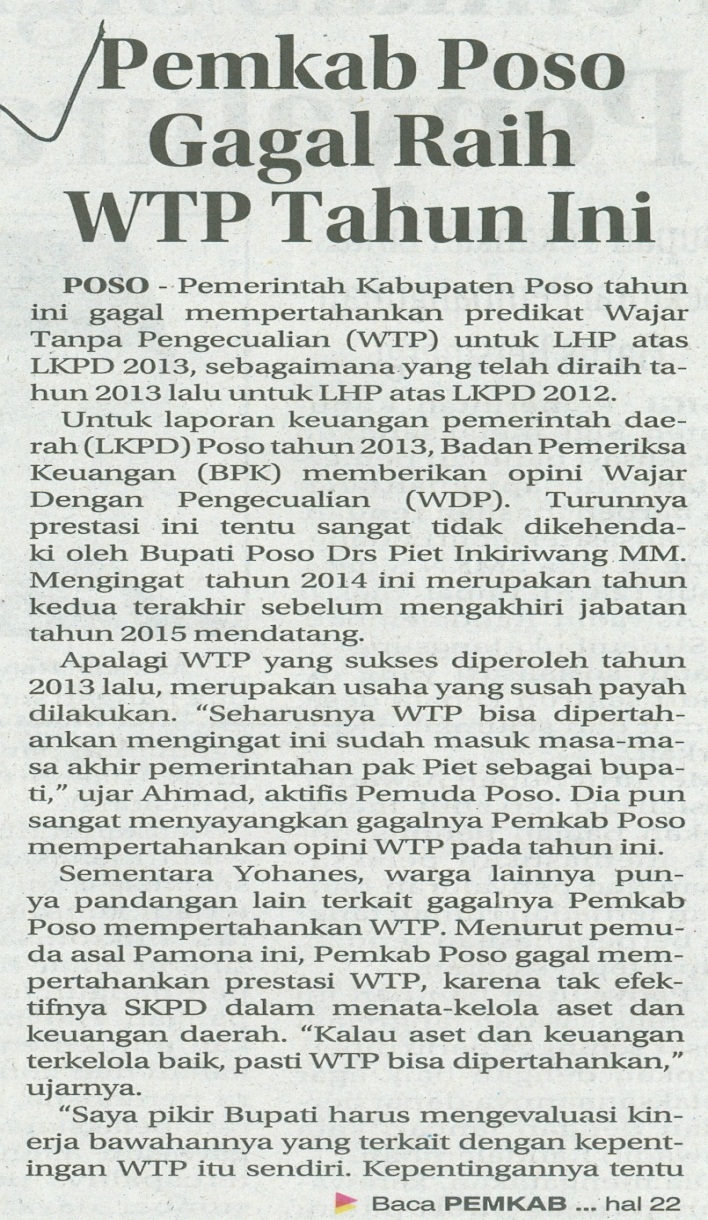 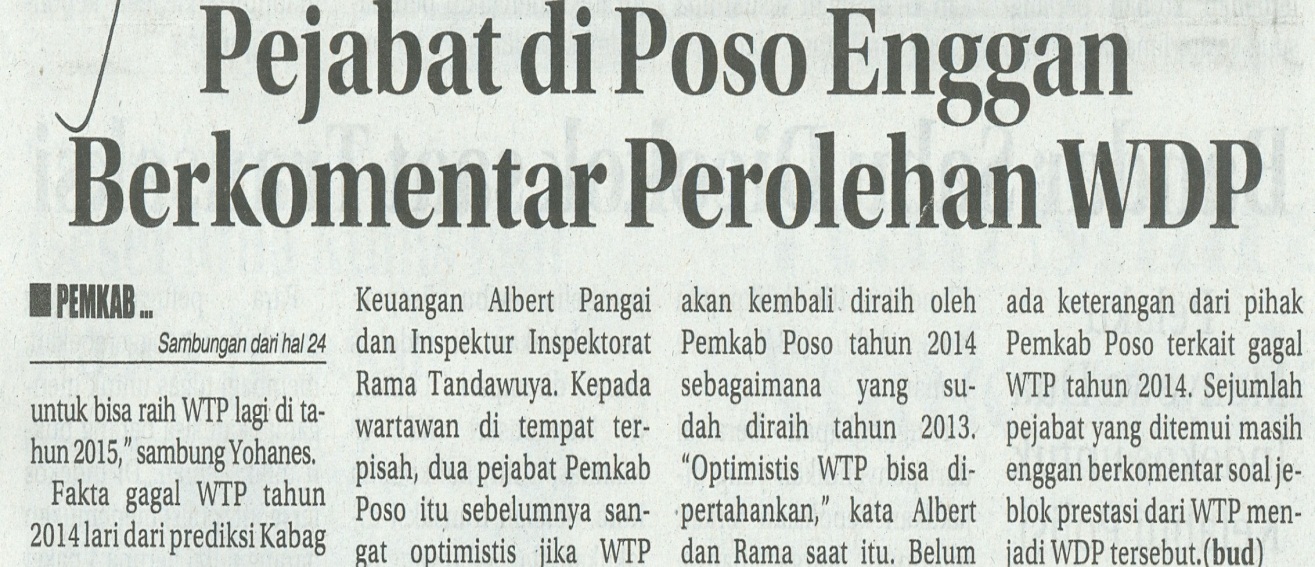 Harian    	:Radar SultengKasubaudSulteng  IIHari, tanggal:Jumat, 30 Mei 2014KasubaudSulteng  IIKeterangan:Halaman 24  Kolom 10, Halaman 22 Kolom 11-15 KasubaudSulteng  IIEntitas:Kabupaten PosoKasubaudSulteng  II